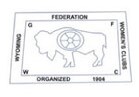 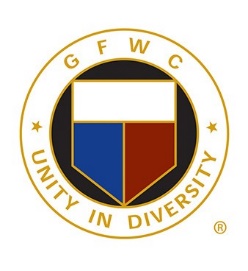 GFWC Wyoming2022 Creativity AwardsJuniors’ Special Program: Advocates for ChildrenGFWC Woman’s Club of Rock Spring – Stuff the BusArts and Culture Community Service ProgramGFWC Yoder Woman’s Club – Art in the High SchoolCivic Engagement and Outreach Community Service ProgramGFWC Women’s Civic League of Cheyenne – Tea Party at Assisted LivingEducation and Libraries Community Service ProgramGFWC Laramie Woman’s Club – Visiting AuthorEnvironment Community Service ProgramGFWC Women’s Civic League of Cheyenne – Sock CollectionHealth and Wellness Community Service ProgramGFWC Woman’s Club of Rock Springs – Walking TrailsCommunications and Public Relations Advancement PlanGFWC Woman’s Club of Rock Springs – 100th Anniversary CelebrationFundraising and Development Advancement PlanGFWC Laramie Woman’s Club – Christmas at the MansionLeadership Advancement PlanGFWC Meadowlarks – Veterans’ Rock SupportMembership Advancement PlanGFWC Yoder Woman’s Club – Open Coffee TimesWomen’s History and Resource CenterGFWC Laramie Woman’s Club – Archived Music & Documents